О назначении публичных слушанийВ соответствии со статьей 28 Федерального закона от 06 октября 2003 года № 131-ФЗ «Об общих принципах организации местного самоуправления в Российской Федерации», статьей 39 Градостроительного кодекса Российской Федерации, статьей 23 Устава Новоалександровского городского округа Ставропольского края, принятым решением Совета депутатов Новоалександровского городского округа Ставропольского края от 10 ноября 2017 года № 7/56, Правилами землепользования и застройки муниципального образования город Новоалександровск, утвержденными решением Думы муниципального образования город Новоалександровск Новоалександровского района Ставропольского края от 29.02.2012 № 12, Правилами землепользования и застройки муниципального образования Раздольненского сельсовета Новоалександровского района Ставропольского края, утвержденными решением Совета депутатов муниципального образования Раздольненского сельсовета Новоалександровского района Ставропольского края от 18 декабря 2012г. № 55, Правилами землепользования и застройки муниципального образования Григорополисского сельсовета Новоалександровского муниципального района Ставропольского края, утвержденными решением Совета Новоалександровского муниципального района Ставропольского края третьего созыва от 27 апреля 2017г. № 28/382, решением Совета депутатов Новоалександровского городского округа Ставропольского края первого созыва от 14 августа 2019г. № 29/330 «Об утверждении Положения о порядке организации и проведения общественных обсуждений или публичных слушаний по вопросам градостроительной деятельности на территории Новоалександровского городского округа Ставропольского края», рассмотрев поступившие заявления по вопросу предоставления разрешения на условно разрешенный вид использования земельного участка и объекта капитального строительстваПОСТАНОВЛЯЮ:1. Провести публичные слушания 30 июня 2020 года в 11 часов 00 минут в зале заседаний администрации Новоалександровского городского округа Ставропольского края, расположенного по адресу: г. Новоалександровск, ул. Гагарина, 313 по вопросу о предоставлении разрешения на условно разрешенный вид использования следующим объектам:1.1. земельному участку из земель населенных пунктов, площадью 42 кв. м., объекты придорожного сервиса с кадастровым номером 26:04:171030:69, расположенному по адресу: Российская Федерация, Ставропольский край, Новоалександровский городской округ, город Новоалександровск, улица Победы, 86/3, – «магазины» (код 4.4), по заявлению Волохова Дениса Геннадьевича.1.2. земельному участку из земель населенных пунктов, площадью 220 кв. м., для ведения личного подсобного хозяйства с кадастровым номером 26:04:120802:3330, расположенному по адресу: Российская Федерация, Ставропольский край, Новоалександровский городской округ, станица Григорополисская, улица Орджоникидзе, 45/1, – «магазины» (код 4.4), «бытовое обслуживания» (код 3.3), по заявлению Габрелян Азнив Вагинаковны.1.3. земельному участку из земель населенных пунктов, площадью 300 кв. м., для ведения личного подсобного хозяйства с кадастровым номером 26:04:170526:123, расположенному по адресу: Российская Федерация, Ставропольский край, Новоалександровский городской округ, город Новоалександровск, улица Победы, 90б, – «магазины» (код 4.4), по заявлению Маркосян Лореты Сергеевны.1.4. земельному участку из земель населенных пунктов, площадью 132 кв. м., для общественно – деловых целей с кадастровым номером 26:04:120802:1132, расположенному по адресу: Ставропольский край, Новоалександровский район, станица Григорополисская, улица Ленина, дом 10, – «магазины» (код 4.4), по заявлению Масалова Виталия Анатольевича.1.5. земельному участку из земель населенных пунктов, площадью 170 кв. м., для производственных целей с кадастровым номером 26:04:130206:1271, расположенному по адресу: Российская Федерация, Ставропольский край, Новоалександровский городской округ, село Раздольное, улица Ленина, 117/1, – «магазины» (код 4.4), по заявлению Масалова Виталия Анатольевича.1.6. земельному участку из земель населенных пунктов, площадью 520 кв. м., для ведения личного подсобного хозяйства с кадастровым номером 26:04:171029:39, расположенному по адресу: Ставропольский край, Новоалександровский район, город Новоалександровск, улица Гагарина, дом 409, – «магазины» (код 4.4), по заявлению Усикова Владимира Егоровича.2. Комиссии по землепользованию и застройке администрации Новоалександровского городского округа Ставропольского края:2.1. Подготовить и провести публичные слушания, по вопросу предоставления разрешения на условно разрешенный вид использования земельного участка и объекта капитального строительства.2.2. Провести оповещение о назначении публичных слушаний в соответствии со статьей 5.1. Градостроительного кодекса Российской Федерации.3. Жители Новоалександровского городского округа Ставропольского края, обладающие активным избирательным правом, вправе участвовать в публичных слушаниях в целях обсуждения вопроса, о присвоении условно разрешенного вида использования земельным участкам и объектам капитального строительства, на них расположенных, путем подачи в письменной форме замечаний и предложений.4. Замечания и предложения по вынесенным на публичные слушания вопросам могут быть представлены в письменной форме до 26 июня 2020 года включительно по адресу: г. Новоалександровск, ул. Гагарина, 315 (здание отдела архитектуры и градостроительства администрации Новоалександровского городского округа Ставропольского края).5. Настоящее постановление вступает в силу со дня подписания и подлежит опубликованию в газете «Новоалександровский вестник» и размещению на официальном портале Новоалександровского городского округа Ставропольского края в информационно – телекоммуникационной сети «Интернет».Глава Новоалександровскогогородского округаСтавропольского края                                                               С.Ф. Сагалаев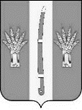 ГЛАВА НОВОАЛЕКСАНДРОВСКОГО ГОРОДСКОГО ОКРУГА СТАВРОПОЛЬСКОГО КРАЯГЛАВА НОВОАЛЕКСАНДРОВСКОГО ГОРОДСКОГО ОКРУГА СТАВРОПОЛЬСКОГО КРАЯГЛАВА НОВОАЛЕКСАНДРОВСКОГО ГОРОДСКОГО ОКРУГА СТАВРОПОЛЬСКОГО КРАЯПОСТАНОВЛЕНИЕ09 июня 2020 г.г. Новоалександровск№ 7